A copy of the safety data sheet(s) concerned by this assessment must be available for consultation. A copy of this assessment shall be kept in a known and readily accessible location.Safety Form Safety Form Safety Form Safety Form Safety Form Safety Form Safety Form CHEMICAL RISK ASSESSMENTCHEMICAL RISK ASSESSMENTCHEMICAL RISK ASSESSMENTCHEMICAL RISK ASSESSMENTCHEMICAL RISK ASSESSMENTCHEMICAL RISK ASSESSMENTCHEMICAL RISK ASSESSMENTLocation:Location:Department/Group/Section:Department/Group/Section:Department/Group/Section:Department/Group/Section:Department/Group/Section:INFORMATION ON HAZARDOUS CHEMICAL REFERRING TO SAFETY GUIDELINE INFORMATION ON HAZARDOUS CHEMICAL REFERRING TO SAFETY GUIDELINE INFORMATION ON HAZARDOUS CHEMICAL REFERRING TO SAFETY GUIDELINE INFORMATION ON HAZARDOUS CHEMICAL REFERRING TO SAFETY GUIDELINE INFORMATION ON HAZARDOUS CHEMICAL REFERRING TO SAFETY GUIDELINE INFORMATION ON HAZARDOUS CHEMICAL REFERRING TO SAFETY GUIDELINE INFORMATION ON HAZARDOUS CHEMICAL REFERRING TO SAFETY GUIDELINE Hazardous chemical/substance:Hazardous chemical/substance:Trade name:Trade name:Trade name:Trade name:Trade name:Description of the activity:Description of the activity:Description of the activity:Description of the activity:Description of the activity:Description of the activity:Description of the activity:Is the chemical? (Check for a pictogram in section 2 of the safety data sheet).Is the chemical? (Check for a pictogram in section 2 of the safety data sheet).Is the chemical? (Check for a pictogram in section 2 of the safety data sheet).Is the chemical? (Check for a pictogram in section 2 of the safety data sheet).Is the chemical? (Check for a pictogram in section 2 of the safety data sheet).Is the chemical? (Check for a pictogram in section 2 of the safety data sheet).Is the chemical? (Check for a pictogram in section 2 of the safety data sheet).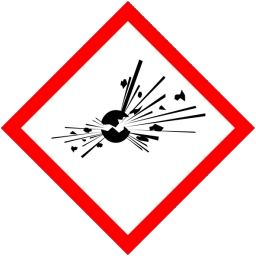 Explosive substance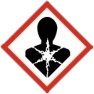 CMR1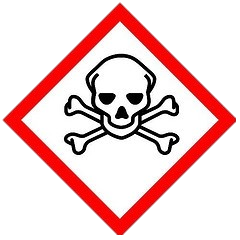 Acute toxicityAcute toxicityAcute toxicityAcute toxicity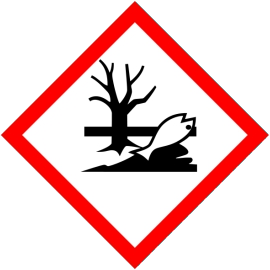 Hazardous to the aquatic environment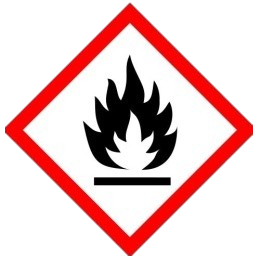 Flammable substance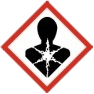 Specific Target Organ Toxicity (STOT)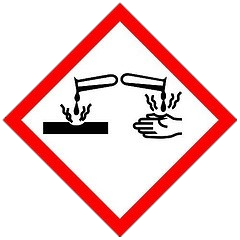 CorrosiveCorrosiveCorrosiveCorrosiveOther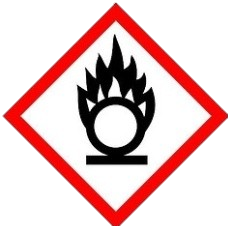 Oxidizing substance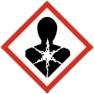 Respiratory sensitizer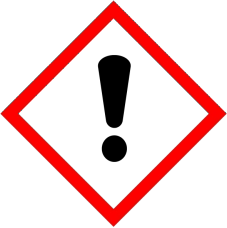 Irritant/Skin sensitizerIrritant/Skin sensitizerIrritant/Skin sensitizerIrritant/Skin sensitizerOtherCan a non/less hazardous chemical be used for this activity? If ‘yes’ give reasons for not using:Can a non/less hazardous chemical be used for this activity? If ‘yes’ give reasons for not using:Can a non/less hazardous chemical be used for this activity? If ‘yes’ give reasons for not using:YesNoCHEMICAL RISK ASSESSMENT (INHALATION) REFERRING TO SAFETY GUIDELINE CHEMICAL RISK ASSESSMENT (INHALATION) REFERRING TO SAFETY GUIDELINE CHEMICAL RISK ASSESSMENT (INHALATION) REFERRING TO SAFETY GUIDELINE CHEMICAL RISK ASSESSMENT (INHALATION) REFERRING TO SAFETY GUIDELINE CHEMICAL RISK ASSESSMENT (INHALATION) REFERRING TO SAFETY GUIDELINE CHEMICAL RISK ASSESSMENT (INHALATION) REFERRING TO SAFETY GUIDELINE CHEMICAL RISK ASSESSMENT (INHALATION) REFERRING TO SAFETY GUIDELINE To which Hazard Band is the chemical assigned?	ATo which Hazard Band is the chemical assigned?	ABCDEHow volatile is the chemical?	Low	MediumHow volatile is the chemical?	Low	MediumHighWhat amount of the chemical is used?	Small	MediumWhat amount of the chemical is used?	Small	MediumWhat amount of the chemical is used?	Small	MediumLargeWhat is the calculated risk level?	1	2	3What is the calculated risk level?	1	2	34How often and for how long is the chemical used? (Per day, week, month)How often and for how long is the chemical used? (Per day, week, month)How often and for how long is the chemical used? (Per day, week, month)How often and for how long is the chemical used? (Per day, week, month)How often and for how long is the chemical used? (Per day, week, month)How often and for how long is the chemical used? (Per day, week, month)How often and for how long is the chemical used? (Per day, week, month)Who is exposed to the chemical? (Indicate names)CERN Staff	CERN Users	Public	Students	Contractors	OthersWho is exposed to the chemical? (Indicate names)CERN Staff	CERN Users	Public	Students	Contractors	OthersWho is exposed to the chemical? (Indicate names)CERN Staff	CERN Users	Public	Students	Contractors	OthersWho is exposed to the chemical? (Indicate names)CERN Staff	CERN Users	Public	Students	Contractors	OthersWho is exposed to the chemical? (Indicate names)CERN Staff	CERN Users	Public	Students	Contractors	OthersWho is exposed to the chemical? (Indicate names)CERN Staff	CERN Users	Public	Students	Contractors	OthersWho is exposed to the chemical? (Indicate names)CERN Staff	CERN Users	Public	Students	Contractors	OthersPREVENTION AND PROTECTION MEASURES REFERRING TO GSI-C-1PREVENTION AND PROTECTION MEASURES REFERRING TO GSI-C-1PREVENTION AND PROTECTION MEASURES REFERRING TO GSI-C-1PREVENTION AND PROTECTION MEASURES REFERRING TO GSI-C-1PREVENTION AND PROTECTION MEASURES REFERRING TO GSI-C-1PREVENTION AND PROTECTION MEASURES REFERRING TO GSI-C-1PREVENTION AND PROTECTION MEASURES REFERRING TO GSI-C-1PREVENTION AND PROTECTION MEASURES REFERRING TO GSI-C-1PREVENTION AND PROTECTION MEASURES REFERRING TO GSI-C-1PREVENTION AND PROTECTION MEASURES REFERRING TO GSI-C-1PREVENTION AND PROTECTION MEASURES REFERRING TO GSI-C-1PREVENTION AND PROTECTION MEASURES REFERRING TO GSI-C-1PREVENTION AND PROTECTION MEASURES REFERRING TO GSI-C-1PREVENTION AND PROTECTION MEASURES REFERRING TO GSI-C-1PREVENTION AND PROTECTION MEASURES REFERRING TO GSI-C-1PREVENTION AND PROTECTION MEASURES REFERRING TO GSI-C-1PREVENTION AND PROTECTION MEASURES REFERRING TO GSI-C-1PREVENTION AND PROTECTION MEASURES REFERRING TO GSI-C-1PREVENTION AND PROTECTION MEASURES REFERRING TO GSI-C-1PREVENTION AND PROTECTION MEASURES REFERRING TO GSI-C-1PREVENTION AND PROTECTION MEASURES REFERRING TO GSI-C-1PREVENTION AND PROTECTION MEASURES REFERRING TO GSI-C-1PREVENTION AND PROTECTION MEASURES REFERRING TO GSI-C-1PREVENTION AND PROTECTION MEASURES REFERRING TO GSI-C-1PREVENTION AND PROTECTION MEASURES REFERRING TO GSI-C-1PREVENTION AND PROTECTION MEASURES REFERRING TO GSI-C-1What control measures are required for this chemical, other than Personal Protective Equipment (PPE)?What control measures are required for this chemical, other than Personal Protective Equipment (PPE)?What control measures are required for this chemical, other than Personal Protective Equipment (PPE)?What control measures are required for this chemical, other than Personal Protective Equipment (PPE)?What control measures are required for this chemical, other than Personal Protective Equipment (PPE)?What control measures are required for this chemical, other than Personal Protective Equipment (PPE)?What control measures are required for this chemical, other than Personal Protective Equipment (PPE)?What control measures are required for this chemical, other than Personal Protective Equipment (PPE)?What control measures are required for this chemical, other than Personal Protective Equipment (PPE)?What control measures are required for this chemical, other than Personal Protective Equipment (PPE)?What control measures are required for this chemical, other than Personal Protective Equipment (PPE)?What control measures are required for this chemical, other than Personal Protective Equipment (PPE)?What control measures are required for this chemical, other than Personal Protective Equipment (PPE)?What control measures are required for this chemical, other than Personal Protective Equipment (PPE)?What control measures are required for this chemical, other than Personal Protective Equipment (PPE)?What control measures are required for this chemical, other than Personal Protective Equipment (PPE)?What control measures are required for this chemical, other than Personal Protective Equipment (PPE)?What control measures are required for this chemical, other than Personal Protective Equipment (PPE)?What control measures are required for this chemical, other than Personal Protective Equipment (PPE)?What control measures are required for this chemical, other than Personal Protective Equipment (PPE)?What control measures are required for this chemical, other than Personal Protective Equipment (PPE)?What control measures are required for this chemical, other than Personal Protective Equipment (PPE)?What control measures are required for this chemical, other than Personal Protective Equipment (PPE)?What control measures are required for this chemical, other than Personal Protective Equipment (PPE)?What control measures are required for this chemical, other than Personal Protective Equipment (PPE)?What control measures are required for this chemical, other than Personal Protective Equipment (PPE)?General ventilationGlove box (indicate ID No. of item)Fume cupboard (indicate ID No. of item)Capturing hood (or other LEV2) (indicate ID No. of item)General ventilationGlove box (indicate ID No. of item)Fume cupboard (indicate ID No. of item)Capturing hood (or other LEV2) (indicate ID No. of item)General ventilationGlove box (indicate ID No. of item)Fume cupboard (indicate ID No. of item)Capturing hood (or other LEV2) (indicate ID No. of item)General ventilationGlove box (indicate ID No. of item)Fume cupboard (indicate ID No. of item)Capturing hood (or other LEV2) (indicate ID No. of item)General ventilationGlove box (indicate ID No. of item)Fume cupboard (indicate ID No. of item)Capturing hood (or other LEV2) (indicate ID No. of item)General ventilationGlove box (indicate ID No. of item)Fume cupboard (indicate ID No. of item)Capturing hood (or other LEV2) (indicate ID No. of item)General ventilationGlove box (indicate ID No. of item)Fume cupboard (indicate ID No. of item)Capturing hood (or other LEV2) (indicate ID No. of item)General ventilationGlove box (indicate ID No. of item)Fume cupboard (indicate ID No. of item)Capturing hood (or other LEV2) (indicate ID No. of item)General ventilationGlove box (indicate ID No. of item)Fume cupboard (indicate ID No. of item)Capturing hood (or other LEV2) (indicate ID No. of item)Work instructions or procedures (Give ref.)Other (state type required)Work instructions or procedures (Give ref.)Other (state type required)Work instructions or procedures (Give ref.)Other (state type required)Work instructions or procedures (Give ref.)Other (state type required)Work instructions or procedures (Give ref.)Other (state type required)Work instructions or procedures (Give ref.)Other (state type required)Work instructions or procedures (Give ref.)Other (state type required)Work instructions or procedures (Give ref.)Other (state type required)Work instructions or procedures (Give ref.)Other (state type required)Work instructions or procedures (Give ref.)Other (state type required)Work instructions or procedures (Give ref.)Other (state type required)Work instructions or procedures (Give ref.)Other (state type required)Work instructions or procedures (Give ref.)Other (state type required)Work instructions or procedures (Give ref.)Other (state type required)Work instructions or procedures (Give ref.)Other (state type required)Work instructions or procedures (Give ref.)Other (state type required)Work instructions or procedures (Give ref.)Other (state type required)Is any Personal Protective Equipment (PPE) required when using the chemical?Is any Personal Protective Equipment (PPE) required when using the chemical?Is any Personal Protective Equipment (PPE) required when using the chemical?Is any Personal Protective Equipment (PPE) required when using the chemical?Is any Personal Protective Equipment (PPE) required when using the chemical?Is any Personal Protective Equipment (PPE) required when using the chemical?Is any Personal Protective Equipment (PPE) required when using the chemical?Is any Personal Protective Equipment (PPE) required when using the chemical?Is any Personal Protective Equipment (PPE) required when using the chemical?Is any Personal Protective Equipment (PPE) required when using the chemical?Is any Personal Protective Equipment (PPE) required when using the chemical?Is any Personal Protective Equipment (PPE) required when using the chemical?Is any Personal Protective Equipment (PPE) required when using the chemical?Is any Personal Protective Equipment (PPE) required when using the chemical?Is any Personal Protective Equipment (PPE) required when using the chemical?Is any Personal Protective Equipment (PPE) required when using the chemical?Is any Personal Protective Equipment (PPE) required when using the chemical?Is any Personal Protective Equipment (PPE) required when using the chemical?Is any Personal Protective Equipment (PPE) required when using the chemical?Is any Personal Protective Equipment (PPE) required when using the chemical?Is any Personal Protective Equipment (PPE) required when using the chemical?Is any Personal Protective Equipment (PPE) required when using the chemical?Is any Personal Protective Equipment (PPE) required when using the chemical?Is any Personal Protective Equipment (PPE) required when using the chemical?Is any Personal Protective Equipment (PPE) required when using the chemical?Is any Personal Protective Equipment (PPE) required when using the chemical?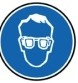 Eye protectionEye protectionEye protection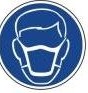 Mask/respirator (give ref.)Mask/respirator (give ref.)Mask/respirator (give ref.)Mask/respirator (give ref.)Mask/respirator (give ref.)Mask/respirator (give ref.)Mask/respirator (give ref.)Mask/respirator (give ref.)Mask/respirator (give ref.)Mask/respirator (give ref.)Mask/respirator (give ref.)Mask/respirator (give ref.)Mask/respirator (give ref.)Mask/respirator (give ref.)Mask/respirator (give ref.)Mask/respirator (give ref.)Mask/respirator (give ref.)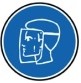 Eye and Face protectionEye and Face protectionEye and Face protection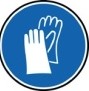 Gloves (give ref.)Gloves (give ref.)Gloves (give ref.)Gloves (give ref.)Gloves (give ref.)Gloves (give ref.)Gloves (give ref.)Gloves (give ref.)Gloves (give ref.)Gloves (give ref.)Gloves (give ref.)Gloves (give ref.)Gloves (give ref.)Gloves (give ref.)Gloves (give ref.)Gloves (give ref.)Gloves (give ref.)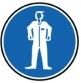 Overalls/clothingOveralls/clothingOveralls/clothing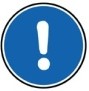 Other (give ref.)Other (give ref.)Other (give ref.)Other (give ref.)Other (give ref.)Other (give ref.)Other (give ref.)Other (give ref.)Other (give ref.)Other (give ref.)Other (give ref.)Other (give ref.)Other (give ref.)Other (give ref.)Other (give ref.)Other (give ref.)Other (give ref.)Description of exposure monitoring: (describe proposed exposure monitoring for chemicals, and give results in relation to any occupational exposure limits for the chemicals concerned)Description of exposure monitoring: (describe proposed exposure monitoring for chemicals, and give results in relation to any occupational exposure limits for the chemicals concerned)Description of exposure monitoring: (describe proposed exposure monitoring for chemicals, and give results in relation to any occupational exposure limits for the chemicals concerned)Description of exposure monitoring: (describe proposed exposure monitoring for chemicals, and give results in relation to any occupational exposure limits for the chemicals concerned)Description of exposure monitoring: (describe proposed exposure monitoring for chemicals, and give results in relation to any occupational exposure limits for the chemicals concerned)Description of exposure monitoring: (describe proposed exposure monitoring for chemicals, and give results in relation to any occupational exposure limits for the chemicals concerned)Description of exposure monitoring: (describe proposed exposure monitoring for chemicals, and give results in relation to any occupational exposure limits for the chemicals concerned)Description of exposure monitoring: (describe proposed exposure monitoring for chemicals, and give results in relation to any occupational exposure limits for the chemicals concerned)Description of exposure monitoring: (describe proposed exposure monitoring for chemicals, and give results in relation to any occupational exposure limits for the chemicals concerned)Description of exposure monitoring: (describe proposed exposure monitoring for chemicals, and give results in relation to any occupational exposure limits for the chemicals concerned)Description of exposure monitoring: (describe proposed exposure monitoring for chemicals, and give results in relation to any occupational exposure limits for the chemicals concerned)Description of exposure monitoring: (describe proposed exposure monitoring for chemicals, and give results in relation to any occupational exposure limits for the chemicals concerned)Description of exposure monitoring: (describe proposed exposure monitoring for chemicals, and give results in relation to any occupational exposure limits for the chemicals concerned)Description of exposure monitoring: (describe proposed exposure monitoring for chemicals, and give results in relation to any occupational exposure limits for the chemicals concerned)Description of exposure monitoring: (describe proposed exposure monitoring for chemicals, and give results in relation to any occupational exposure limits for the chemicals concerned)Description of exposure monitoring: (describe proposed exposure monitoring for chemicals, and give results in relation to any occupational exposure limits for the chemicals concerned)Description of exposure monitoring: (describe proposed exposure monitoring for chemicals, and give results in relation to any occupational exposure limits for the chemicals concerned)Description of exposure monitoring: (describe proposed exposure monitoring for chemicals, and give results in relation to any occupational exposure limits for the chemicals concerned)Description of exposure monitoring: (describe proposed exposure monitoring for chemicals, and give results in relation to any occupational exposure limits for the chemicals concerned)Description of exposure monitoring: (describe proposed exposure monitoring for chemicals, and give results in relation to any occupational exposure limits for the chemicals concerned)Description of exposure monitoring: (describe proposed exposure monitoring for chemicals, and give results in relation to any occupational exposure limits for the chemicals concerned)Description of exposure monitoring: (describe proposed exposure monitoring for chemicals, and give results in relation to any occupational exposure limits for the chemicals concerned)Description of exposure monitoring: (describe proposed exposure monitoring for chemicals, and give results in relation to any occupational exposure limits for the chemicals concerned)Description of exposure monitoring: (describe proposed exposure monitoring for chemicals, and give results in relation to any occupational exposure limits for the chemicals concerned)Description of exposure monitoring: (describe proposed exposure monitoring for chemicals, and give results in relation to any occupational exposure limits for the chemicals concerned)Description of exposure monitoring: (describe proposed exposure monitoring for chemicals, and give results in relation to any occupational exposure limits for the chemicals concerned)Storage requirements?Storage requirements?Storage requirements?Storage requirements?Storage requirements?Storage requirements?Storage requirements?Storage requirements?Storage requirements?Storage requirements?Storage requirements?Storage requirements?Storage requirements?Storage requirements?Storage requirements?Storage requirements?Storage requirements?Storage requirements?Storage requirements?Storage requirements?Storage requirements?Storage requirements?Storage requirements?Storage requirements?Storage requirements?Storage requirements?Spill retention Local exhaust ventilationSpill retention Local exhaust ventilationSpill retention Local exhaust ventilationSpill retention Local exhaust ventilationSpill retention Local exhaust ventilationSpill retention Local exhaust ventilationSpill retention Local exhaust ventilation Access control/locked cupboard Access control/locked cupboard Access control/locked cupboard Access control/locked cupboard Access control/locked cupboardIncompatible materials/ chemicals (give details)Incompatible materials/ chemicals (give details)Incompatible materials/ chemicals (give details)Incompatible materials/ chemicals (give details)Incompatible materials/ chemicals (give details)Incompatible materials/ chemicals (give details)Incompatible materials/ chemicals (give details)Incompatible materials/ chemicals (give details)Incompatible materials/ chemicals (give details)Incompatible materials/ chemicals (give details)Incompatible materials/ chemicals (give details)Incompatible materials/ chemicals (give details)Incompatible materials/ chemicals (give details)Incompatible materials/ chemicals (give details)How have workers been provided with information or training? (Give details)Training course	Individual instruction supported by written informationHow have workers been provided with information or training? (Give details)Training course	Individual instruction supported by written informationHow have workers been provided with information or training? (Give details)Training course	Individual instruction supported by written informationHow have workers been provided with information or training? (Give details)Training course	Individual instruction supported by written informationHow have workers been provided with information or training? (Give details)Training course	Individual instruction supported by written informationHow have workers been provided with information or training? (Give details)Training course	Individual instruction supported by written informationHow have workers been provided with information or training? (Give details)Training course	Individual instruction supported by written informationHow have workers been provided with information or training? (Give details)Training course	Individual instruction supported by written informationHow have workers been provided with information or training? (Give details)Training course	Individual instruction supported by written informationHow have workers been provided with information or training? (Give details)Training course	Individual instruction supported by written informationHow have workers been provided with information or training? (Give details)Training course	Individual instruction supported by written informationHow have workers been provided with information or training? (Give details)Training course	Individual instruction supported by written informationHow have workers been provided with information or training? (Give details)Training course	Individual instruction supported by written informationHow have workers been provided with information or training? (Give details)Training course	Individual instruction supported by written informationHow have workers been provided with information or training? (Give details)Training course	Individual instruction supported by written informationHow have workers been provided with information or training? (Give details)Training course	Individual instruction supported by written informationHow have workers been provided with information or training? (Give details)Training course	Individual instruction supported by written informationHow have workers been provided with information or training? (Give details)Training course	Individual instruction supported by written informationHow have workers been provided with information or training? (Give details)Training course	Individual instruction supported by written informationHow have workers been provided with information or training? (Give details)Training course	Individual instruction supported by written informationHow have workers been provided with information or training? (Give details)Training course	Individual instruction supported by written informationHow have workers been provided with information or training? (Give details)Training course	Individual instruction supported by written informationHow have workers been provided with information or training? (Give details)Training course	Individual instruction supported by written informationHow have workers been provided with information or training? (Give details)Training course	Individual instruction supported by written informationHow have workers been provided with information or training? (Give details)Training course	Individual instruction supported by written informationHow have workers been provided with information or training? (Give details)Training course	Individual instruction supported by written informationOTHER PRECAUTIONS & EMERGENCY PROCEDURESOTHER PRECAUTIONS & EMERGENCY PROCEDURESOTHER PRECAUTIONS & EMERGENCY PROCEDURESOTHER PRECAUTIONS & EMERGENCY PROCEDURESOTHER PRECAUTIONS & EMERGENCY PROCEDURESOTHER PRECAUTIONS & EMERGENCY PROCEDURESOTHER PRECAUTIONS & EMERGENCY PROCEDURESOTHER PRECAUTIONS & EMERGENCY PROCEDURESOTHER PRECAUTIONS & EMERGENCY PROCEDURESOTHER PRECAUTIONS & EMERGENCY PROCEDURESOTHER PRECAUTIONS & EMERGENCY PROCEDURESOTHER PRECAUTIONS & EMERGENCY PROCEDURESOTHER PRECAUTIONS & EMERGENCY PROCEDURESOTHER PRECAUTIONS & EMERGENCY PROCEDURESOTHER PRECAUTIONS & EMERGENCY PROCEDURESOTHER PRECAUTIONS & EMERGENCY PROCEDURESOTHER PRECAUTIONS & EMERGENCY PROCEDURESOTHER PRECAUTIONS & EMERGENCY PROCEDURESOTHER PRECAUTIONS & EMERGENCY PROCEDURESOTHER PRECAUTIONS & EMERGENCY PROCEDURESOTHER PRECAUTIONS & EMERGENCY PROCEDURESOTHER PRECAUTIONS & EMERGENCY PROCEDURESOTHER PRECAUTIONS & EMERGENCY PROCEDURESOTHER PRECAUTIONS & EMERGENCY PROCEDURESOTHER PRECAUTIONS & EMERGENCY PROCEDURESOTHER PRECAUTIONS & EMERGENCY PROCEDURES      Safety shower/eye wash      Safety shower/eye wash      Safety shower/eye wash      Safety shower/eye wash      Safety shower/eye wash      Safety shower/eye wash   First-aid (give details)   First-aid (give details)     Absorbent materials (specify)     Absorbent materials (specify)     Absorbent materials (specify)     Absorbent materials (specify)     Absorbent materials (specify)   Fire protection         measures(give details)   Fire protection         measures(give details)   Fire protection         measures(give details)   Fire protection         measures(give details)   Fire protection         measures(give details)   Fire protection         measures(give details)   Fire protection         measures(give details)   Fire protection         measures(give details)   Fire protection         measures(give details)   Fire protection         measures(give details)   Fire protection         measures(give details)   Fire protection         measures(give details)   Fire protection         measures(give details)EVALUATION & ACTIONSEVALUATION & ACTIONSEVALUATION & ACTIONSEVALUATION & ACTIONSEVALUATION & ACTIONSEVALUATION & ACTIONSEVALUATION & ACTIONSEVALUATION & ACTIONSEVALUATION & ACTIONSEVALUATION & ACTIONSEVALUATION & ACTIONSEVALUATION & ACTIONSEVALUATION & ACTIONSEVALUATION & ACTIONSEVALUATION & ACTIONSEVALUATION & ACTIONSEVALUATION & ACTIONSEVALUATION & ACTIONSEVALUATION & ACTIONSEVALUATION & ACTIONSEVALUATION & ACTIONSEVALUATION & ACTIONSEVALUATION & ACTIONSEVALUATION & ACTIONSEVALUATION & ACTIONSEVALUATION & ACTIONSAre all the controls detailed above currently in place?Are all the controls detailed above currently in place?Are all the controls detailed above currently in place?Are all the controls detailed above currently in place?Are all the controls detailed above currently in place?Are all the controls detailed above currently in place?Are all the controls detailed above currently in place?Are all the controls detailed above currently in place?Are all the controls detailed above currently in place?Are all the controls detailed above currently in place?Are all the controls detailed above currently in place?Are all the controls detailed above currently in place?Are all the controls detailed above currently in place?Are all the controls detailed above currently in place?    Yes    Yes    Yes    Yes    Yes    Yes    Yes    Yes    Yes    Yes    Yes       NoIf these controls are not in place or additional controls are required, state action to be taken.Please note – hazardous chemical agents must NOT be used if adequate control measures are not in place.If these controls are not in place or additional controls are required, state action to be taken.Please note – hazardous chemical agents must NOT be used if adequate control measures are not in place.If these controls are not in place or additional controls are required, state action to be taken.Please note – hazardous chemical agents must NOT be used if adequate control measures are not in place.If these controls are not in place or additional controls are required, state action to be taken.Please note – hazardous chemical agents must NOT be used if adequate control measures are not in place.If these controls are not in place or additional controls are required, state action to be taken.Please note – hazardous chemical agents must NOT be used if adequate control measures are not in place.If these controls are not in place or additional controls are required, state action to be taken.Please note – hazardous chemical agents must NOT be used if adequate control measures are not in place.If these controls are not in place or additional controls are required, state action to be taken.Please note – hazardous chemical agents must NOT be used if adequate control measures are not in place.If these controls are not in place or additional controls are required, state action to be taken.Please note – hazardous chemical agents must NOT be used if adequate control measures are not in place.If these controls are not in place or additional controls are required, state action to be taken.Please note – hazardous chemical agents must NOT be used if adequate control measures are not in place.If these controls are not in place or additional controls are required, state action to be taken.Please note – hazardous chemical agents must NOT be used if adequate control measures are not in place.If these controls are not in place or additional controls are required, state action to be taken.Please note – hazardous chemical agents must NOT be used if adequate control measures are not in place.If these controls are not in place or additional controls are required, state action to be taken.Please note – hazardous chemical agents must NOT be used if adequate control measures are not in place.If these controls are not in place or additional controls are required, state action to be taken.Please note – hazardous chemical agents must NOT be used if adequate control measures are not in place.If these controls are not in place or additional controls are required, state action to be taken.Please note – hazardous chemical agents must NOT be used if adequate control measures are not in place.If these controls are not in place or additional controls are required, state action to be taken.Please note – hazardous chemical agents must NOT be used if adequate control measures are not in place.If these controls are not in place or additional controls are required, state action to be taken.Please note – hazardous chemical agents must NOT be used if adequate control measures are not in place.If these controls are not in place or additional controls are required, state action to be taken.Please note – hazardous chemical agents must NOT be used if adequate control measures are not in place.If these controls are not in place or additional controls are required, state action to be taken.Please note – hazardous chemical agents must NOT be used if adequate control measures are not in place.If these controls are not in place or additional controls are required, state action to be taken.Please note – hazardous chemical agents must NOT be used if adequate control measures are not in place.If these controls are not in place or additional controls are required, state action to be taken.Please note – hazardous chemical agents must NOT be used if adequate control measures are not in place.If these controls are not in place or additional controls are required, state action to be taken.Please note – hazardous chemical agents must NOT be used if adequate control measures are not in place.If these controls are not in place or additional controls are required, state action to be taken.Please note – hazardous chemical agents must NOT be used if adequate control measures are not in place.If these controls are not in place or additional controls are required, state action to be taken.Please note – hazardous chemical agents must NOT be used if adequate control measures are not in place.If these controls are not in place or additional controls are required, state action to be taken.Please note – hazardous chemical agents must NOT be used if adequate control measures are not in place.If these controls are not in place or additional controls are required, state action to be taken.Please note – hazardous chemical agents must NOT be used if adequate control measures are not in place.If these controls are not in place or additional controls are required, state action to be taken.Please note – hazardous chemical agents must NOT be used if adequate control measures are not in place.Remedial actions requiredRemedial actions requiredRemedial actions requiredRemedial actions requiredRemedial actions requiredRemedial actions requiredRemedial actions requiredRemedial actions requiredRemedial actions requiredRemedial actions requiredRemedial actions requiredDate for completionDate for completionDate for completionAssigned toAssigned toAssigned toAssigned toAssigned toAssigned toAssigned toAssigned toAssigned toAssigned toAssigned toAssigned todd/mm/yyyy dd/mm/yyyy dd/mm/yyyydd/mm/yyyydd/mm/yyyy dd/mm/yyyy dd/mm/yyyydd/mm/yyyydd/mm/yyyy dd/mm/yyyy dd/mm/yyyydd/mm/yyyyTRACEABILITYTRACEABILITYTRACEABILITYTRACEABILITYReference No.:Reference No.:Reference No.:EDMS No.:The assessor signs to certify that hazards to health are adequately controlled with all control measures in place.The assessor signs to certify that hazards to health are adequately controlled with all control measures in place.The assessor signs to certify that hazards to health are adequately controlled with all control measures in place.The assessor signs to certify that hazards to health are adequately controlled with all control measures in place.Assessor(s) name:Assessor(s) signature:Date: dd/mm/yyyyDate: dd/mm/yyyyAssessor(s) name:Assessor(s) signature:Remedial actions complete:dd/mm/yyyyRemedial actions complete:dd/mm/yyyyAssessor(s) name:Assessor(s) signature:Reviewed on3:No changeChanges (give ref. or ver. No. of new assessment)Reviewed on3:No changeChanges (give ref. or ver. No. of new assessment)The HSE Unit shall authorize the start of activities having major Safety implications. The HSE Unit shall authorize the start of activities having major Safety implications. The HSE Unit shall authorize the start of activities having major Safety implications. The HSE Unit shall authorize the start of activities having major Safety implications. HSE Unit (name):HSE Unit signature:Date: dd/mm/yyyDate: dd/mm/yyyDistribution list: (Organic Unit, HSE Unit, DSO, TSO)Distribution list: (Organic Unit, HSE Unit, DSO, TSO)Distribution list: (Organic Unit, HSE Unit, DSO, TSO)Distribution list: (Organic Unit, HSE Unit, DSO, TSO)